Publicado en Barcelona el 22/06/2017 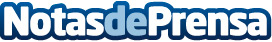 La agencia Market Development realza la figura del azafatoLa compañía de azafatas, RRPP y protocolo, que este año conmemora sus 15 años, cuenta con un gran número de azafatos en su plantillaDatos de contacto:e-deon.netComunicación · Diseño · Marketing931929647Nota de prensa publicada en: https://www.notasdeprensa.es/la-agencia-market-development-realza-la-figura Categorias: Marketing Emprendedores Recursos humanos http://www.notasdeprensa.es